Ingredientes das Preparações da Semana :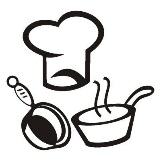 Segunda-feira:Arroz Parboilizado: Arroz Parbo., Sal, Óleo, Água. Arroz Integral: Arroz Int., Sal, Óleo, Água. Feijão: Feijão, Alho, Sal, cebola, óleo e louro. Lentilha: lentinha, sal cebola e alho. Carne moída ao molho: agulha moída, cebola, alho, tomate, extrato de tomate, sal e tempero verdeFrango xadrez: frango em cubos, sal, cebola, alho, tomate,  pimentão e shoyoAipim: aipim, cebola, sal e tempero verde. Batata soute: batata inglesa, sal e tempero verdeFarofa de cebola: Farinha de mandioca, sal e cebola. Terça-feira:Arroz Parboilizado: Arroz Parbo., Sal, Óleo, Água. Arroz Integral: Arroz Int., Sal, Óleo, Água. Feijão: Feijão, Alho, Sal, cebola, óleo e louro. Lentilha: lentinha, sal cebola e alho. Cubos Bovino ao Molho Húngaro:  cubos de patinho, sal, alho, cebola, tomate, shoyo e milho. Lombo de porco grelhado: lombo de porco, sal, alho e limãoMoranga refogada: moranga em cubos, sal, cebola e tempero verde. Repolho refogado: repolho ralado, sal, cebola e tempero verdeFarofa de Cenoura: farinha de mandioca, sal, colorau e cenoura ralada. Quarta-feira:Arroz Parboilizado: Arroz Parbo., Sal, Óleo, Água. Arroz Integral: Arroz Int., Sal, Óleo, Água. Feijão: Feijão, Alho, Sal, cebola, óleo e louro.Lentilha: lentinha, sal cebola e alho. Tatu Recheado: tatu, sal, cebola, alho, tempero verde, cenoura e tomate.Linguiça assada: lingüiça suínaLegumes refogados: cenoura, vagem, couve-flor, sal, cebola e tempero verde. Purê de batata: batatas selecionadas, leite e sal.(Contém glúten)Farofa de tempero verde: Farinha de mandioca, sal, cebola e tempero verde e colorau. (Não contém glúten)Quinta-feira:Arroz Parboilizado: Arroz Parbo., Sal, Óleo, Água. Arroz Integral: Arroz Int., Sal, Óleo, Água.Feijão: Feijão, Alho, Sal, cebola, óleo e louro. Lentilha: lentinha, sal cebola e alho. Carne Assada: capa do contra filé, sal, cebola, alho e vinagre.Fricassé: frango desfiado, sal, cebola, alho, tomate, creme de leite e batata palha. (Contém glúten e lactose)Macarrão a primavera: Macarrão tipo penne (Macarrão ingredientes: Ovos, Sêmola de Trigo, Corante natural, Cúrcuma, enriquecida com Ferro), cebola, tomate, cenoura, milho,  sal e tempero verde.  (Contém glúten)Cenoura refogada: cenoura em rodelas, sal, cebola e tempero verdeFarofa c/ Colorau: Farinha de mandioca, sal, cenoura e colorau. (Não contém glúten)Sexta-feira:Arroz Parboilizado: Arroz Parbo., Sal, Óleo, Água. Arroz Integral: Arroz Int., Sal, Óleo, Água. Feijão: Feijão, Alho, Sal, cebola, óleo e louro.Lentilha: lentinha, sal cebola e alho.Iscas bovina Acebolada:  vazio em tiras, sal, alho, limão, vinagre cebola. Coxa e sobrecoxa assada: Coxa e sobrecoxa de frango, alho, cebola, sal, limão e vinagre.Couve-flor gratinada: couve-flor, sal, cebola, creme de leite, leite e farinha de trigo (Contém glúten e lactose)Abobrinha refogada: abobrinha, sal, cebola e tempero verdeFarofa c/ cebola: Farinha de mandioca, sal, cebola e colorau. Sábado:Arroz Parboilizado: Arroz Parbo., Sal, Óleo, Água. Arroz Integral: Arroz Int., Sal, Óleo, ÁguaFeijão: Feijão, Alho, Sal, cebola, óleo e louro.Lentilha: lentinha, sal cebola e alhoStrogonoff Bovino: patinho em tiras, sal, cebola, alho, leite, creme de leite e trigo, mostarda e cachup. (Contém glúten e lactose)Bisteca suína grelhada: bisteca suína, sal, alho, cebola e limãoBatata palha: Batatas selecionadas, gordura vegetal, sal. Macarrão ao alho e óleo:  Macarrão (ingredientes: Ovos, Sêmola de Trigo, Corante natural, Cúrcuma, enriquecida com Ferro), sal, cebola, alho e óleo. (Contém glúten)Farofa c/Tempero verde: farinha de mandioca, sal, alho e colorau. Domingo:Arroz Parboilizado: Arroz Parbo., Sal, Óleo, Água. Arroz Integral: Arroz Int., Sal, Óleo, Água. Feijão: Feijão, Alho, Sal, cebola, óleo e louro.Lentilha: lentinha, sal cebola e alhoCarne Assada: capa do contra filé, sal, cebola, alho e vinagre.Cubos de frango ao creme de cebola: frango em cubos, sal, cebola, alho, tempero verde, maionese. (Contém lactose)Macarrão parisiense:  Macarrão (ingredientes: Ovos, Sêmola de Trigo, Corante natural, Cúrcuma, enriquecida com Ferro), sal, cebola, alho e óleo, ervilha, presunto e creme de leite. (Contém lactose)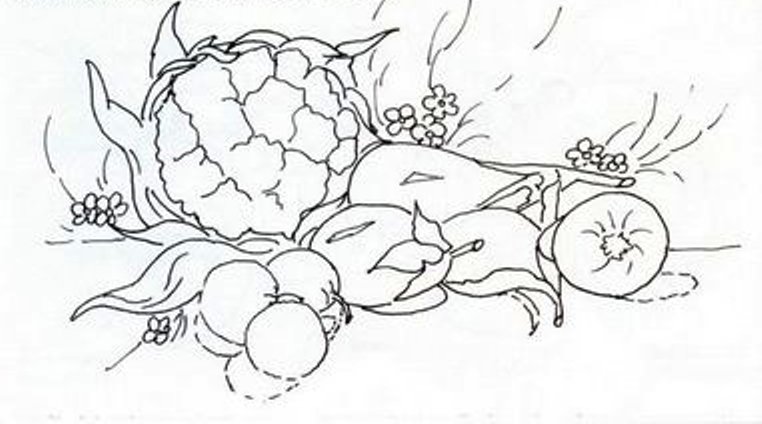 